ОКРУЖАЮЩИЙ МИР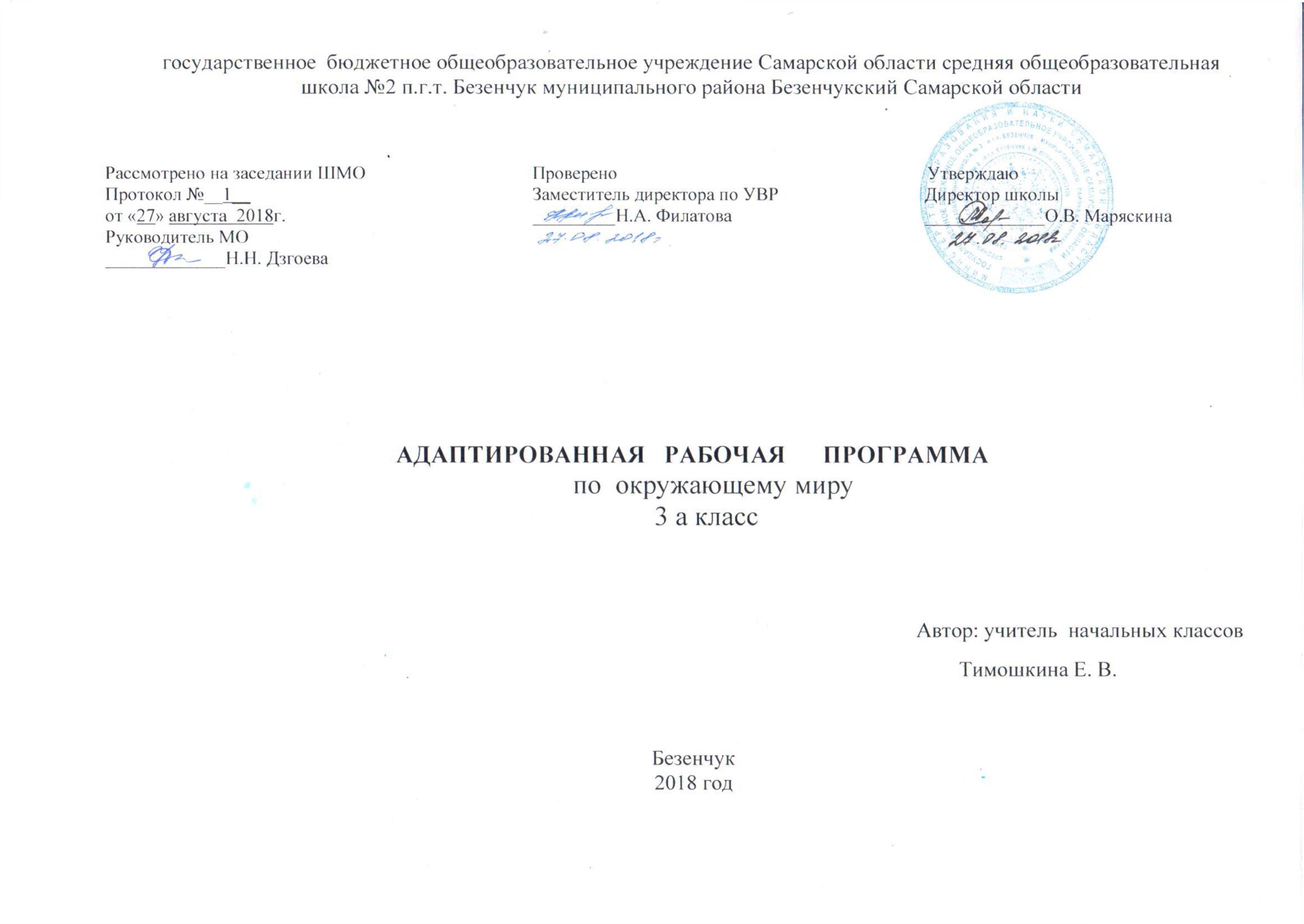 ПОЯСНИТЕЛЬНАЯ ЗАПИСКААдаптированная рабочая программа учебного предмета «Окружающий мир» для интегрированного класса составлена на основе:Закона Российской Федерации "Об образовании в Российской Федерации" от 29.12.2012 № 273-ФЗ (в действующей редакции); Федерального государственного образовательного стандарта начального общего образования (2009года),  приказа Министерства образования и науки Российской Федерации от 31 марта 2014 г. № 253 «Об утверждении федерального перечня учебников, рекомендуемых к использованию при реализации имеющих государственную аккредитацию образовательных программ начального общего, основного общего, среднего общего образования»;Авторской программы для общеобразовательных учреждений. Коррекционно-развивающее обучение под редакцией С.Г. Шевченко. СанПиНа 2.4.2.2821-10 "Санитарно-эпидемиологические требования к условиям и организации обучения в общеобразовательных учреждениях" (утверждены постановлением Главного государственного санитарного врача Российской Федерации от 29 декабря 2010 г. № 189, зарегистрированным в Минюсте России 3 марта 2011 г., регистрационный номер 19993);Примерной программы начального общего образования по окружающему миру и программы общеобразовательных учреждений автора «Окружающий мир. 1-4 класс»(учебно – методический комплект «ШколаРоссии».Специфика предмета «Окружающий мир» состоит в том, что он, имея ярко выраженный интегративный характер, соединяет в равной мере природоведческие, обществоведческие, исторические знания и даёт обучающемуся материал естественных и социально-гуманитарных наук, необходимы для целостного и системного видения мира в его важнейших взаимосвязях.                 Описание особенностей обучающихся 3 класса с ОВЗПознавательная деятельность у обучающихся с ОВЗ характеризуется средним уровнем активности и замедлением переработки информации. У детей беден и узок кругозор представлений об окружающих предметах и явлениях. Внимание характеризуется неустойчивостью, частой отвлекаемостью. Память ограниченна в объеме и непрочна. Наглядно – образное мышление в стадии формирования. Имеются серьезные речевые и языковые нарушения:Недостаточная сформированность восприятия; нарушения произношения; трудности артикуляции;несформированность механизмов организации деятельности (трудности концентрации внимания);трудности концентрации внимания;выраженное напряжение, утомление;низкая, неустойчивая работоспособность.Исходя из особенностей обучающихся, их психофизического развития, индивидуальных потребностей составлена рабочая программа по Окружающему миру», целью которой является:— формирование целостной картины мира и осознание места в нем человека на основе единства рационально-научного познания и эмоционально-ценностного осмысления ребенком личного опыта общения с людьми и природой.Программа определяет ряд предметных и коррекционно– развивающих задач, решение которых направлено на достижение основных предметных и метапредметных результатов  начального образования:1) формирование уважительного отношения к семье, населённому пункту, региону, в котором проживают дети, к России, её природе и культуре, истории и современной жизни;2) осознание ребёнком ценности, целостности и многообразия окружающего мира, своего места в нём;3) формирование модели безопасного поведения в условиях повседневной жизни и в различных опасных и чрезвычайных ситуациях;4) формирование психологической культуры и компетенции для обеспечения эффективного и безопасного взаимодействия в социуме;5) создание адаптивной среды, позволяющей обеспечить в образовательном учреждении полноценную интеграцию и личностную самореализацию детей с ОВЗ;усиление работы по формированию культурного и безопасного образа жизни учащихся для сохранения и укрепления их психического и физического здоровья.Курсивом выделено для детей с ОВЗМесто курса в учебном планеМесто учебного предмета в учебном планеСогласно базисному (образовательному) плану образовательных учреждений РФ на изучение предмета «Окружающий мир» в начальной школе выделяется в 3 классе 68ч (2 ч в неделю, 34 учебные недели).ПЛАНИРУЕМЫЕ РЕЗУЛЬТАТЫ ОСВОЕНИЯ ПРЕДМЕТАВ  3 КЛАССЕ.Изучение курса «Окружающий мир» играет значительную роль в достижении метапредметных результатов начального образования.У третьеклассника продолжают формироваться регулятивные, познавательные и коммуникативные универсальные учебные действия.Регулятивные УУД:-   Самостоятельно формулировать цели урока после предварительного обсуждения.-   Учиться совместно с учителем обнаруживать и формулировать учебную проблему.-   Составлять план решения проблемы (задачи) совместно с учителем.-   Работая по плану, сверять свои действия с целью и, при необходимости, исправлять ошибки с помощью учителя.-   В диалоге с учителем учиться вырабатывать критерии оценки и определять степень успешности выполнения своей работы и работы остальных учеников, исходя из имеющихся критериев.Познавательные УУД:-   Ориентироваться в своей системе знаний: самостоятельно предполагать, какая информация нужна для решения учебной задачи в один шаг.-   Отбирать необходимые для решения учебной задачи источники информации среди предложенных учителем словарей, энциклопедий, справочников.-   Добывать новые знания: извлекать информацию, представленную в разных формах (текст, таблица, схема, иллюстрация и др.).-   Перерабатывать полученную информацию: сравнивать и группировать факты и явления; определять причины явлений, событий.-   Перерабатывать полученную информацию: делать выводы на основе обобщения знаний.-   Преобразовывать информацию из одной формы в другую: составлять простой план учебно-научного текста.-    Преобразовывать информацию из одной формы в другую: представлять информацию в виде текста, таблицы, схемы.-   Работать с текстом: осознанное чтение текста с целью удовлетворения познавательного интереса, освоения и использование информации; достаточно полно и доказательно строить устное высказывание; описывать объекты наблюдения, выделять в них существенные признаки; устанавливать последовательность основных исторических событий в России в изучаемый период; оформлять результаты исследовательской работы; составлять план текста и небольшое письменное высказывание; формулировать выводы, основываясь на тексте; находить аргументы, подтверждающие вывод; приобретение первичного опыта критического отношения к получаемой информации, сопоставление её с информацией из других источников и имеющимся жизненным опытом; делать выписки из прочитанных текстов с учётом цели их дальнейшего использования,Коммуникативные УУД:-   Донести свою позицию до других: оформлять свои мысли в устной и письменно." речи с учётом своих учебных и жизненных речевых ситуаций.-   Донести свою позицию до других: высказывать свою точку зрения и пытаться ее обосновать, приводя аргументы.-   Слушать других, пытаться принимать другую точку зрения, быть готовым изменить свою точку зрения.-   Читать вслух и про себя тексты учебников и при этом: вести «диалог с автором (прогнозировать будущее чтение, ставить вопросы к тексту и искать ответы, проверять себя), отделять новое от известного, выделять главное, составлять план.-   Договариваться с людьми: выполняя различные роли в группе, сотрудничать в совместном решении проблемы (задачи).-   Учиться уважительно относиться к позиции другого, пытаться договариваться.У третьеклассника продолжится формирование предметных результатов обучения:1)  понимать особую роль России в мировой истории, переживать чувство гордости за национальные свершения, открытия, победы;2)  уважительно относиться к России, родному краю, своей семье, истории, культуре природе нашей страны, её современной жизни;3)  осознавать целостность окружающего мира, осваивать основы экологической грамотности, элементарных правил нравственного поведения в мире природы и людей, норм здоровьесберегающего поведения в природной и социальной среде;4)  осваивать доступные способы изучения природы и общества (наблюдение, запись измерение, опыт, сравнение, классификация и др. с получением информации из семейных архивов, от окружающих людей, в открытом информационном пространстве);5) устанавливать и выявлять причинно-следственные связи в окружающем мире.У третьеклассника продолжится формирование ИКТ-компетентности:оценивать потребность в дополнительной информации для решения учебных задач и самостоятельной познавательной деятельности; определять возможные источники её получения; критически относиться к информации и к выбору источника информации.УЧЕБНО - ТЕМАТИЧЕСКИЙ ПЛАНДля достижения планируемых результатов  при обучении учащихся с ОВЗ  содержание учебного материала скорректировано по разделам: Всего часов- 68 чСодержание программы носит обучающий, развивающий и коррекционный характер. Основной формой организации учебно – воспитательного процесса курса  « Окружающий мир» является урок. В процессе изучения курса используются уроки – экскурсии, уроки – практические занятия, проекты, уроки с демонстрацией объектов или их изображений.Содержание начального общего образования по учебному предмету3 класс 68 чКак устроен мир (7 ч)Природа, ее разнообразие. Растения, животные, грибы, бактерии – царства живой природы. Связи в природе (между неживой и живой природой, растениями и животными и т. д.). Роль природы в жизни людей.Человек – часть природы, разумное существо. Внутренний мир человека. Восприятие, память, мышление, воображение – ступеньки познания человеком окружающего мира.Общество. Семья, народ, государство – части общества. Человек – часть общества. Человечество.Мир глазами эколога. Что такое окружающая среда. Экология – наука о связях между живыми существами и окружающей их средой. Роль экологии в сохранении природного дома человечества. Воздействие людей на природу (отрицательное и положительное). Меры по охране природы.Экскурсия:Что нас окружает?Проект: «Богатства, отданные людям»	Эта удивительная природа (19 ч)Тела, вещества, частицы. Разнообразие веществ. Твердые вещества, жидкости и газы.Воздух, его состав и свойства. Значение воздуха для живых организмов. Источники загрязнения воздуха. Охрана воздуха от загрязнений.Вода, ее свойства. Три состояния воды. Круговорот воды в природе. Значение воды для живых организмов. Источники загрязнения воды. Охрана воды от загрязнений. Экономия воды в быту.Разрушение твердых пород в природе. Почва, ее состав. Живые существа почвы. Представление об образовании почвы и роли организмов в этом процессе. Значение почвы для живых организмов. Разрушение почвы в результате непродуманной хозяйственной деятельности людей. Охрана почвы.Растения, их разнообразие. Группы растений (водоросли, мхи, папоротники, хвойные, цветковые), виды растений. Дыхание и питание растений. Размножение и развитие растений. Роль растений в природе и жизни человека. Влияние человека на растительный мир. Растения из Красной книги России. Охрана растений.Животные, их разнообразие. Группы животных (насекомые,   рыбы,   земноводные,   пресмыкающиеся,   птицы,   зверии др.)Растительноядные, насекомоядные, хищные, всеядные животные. Цепи питания. Сеть питания и экологическая пирамида. Размножение и развитие животных. Роль животных в природе и жизни человека. Влияние человека на животный мир. Животные из Красной книги России. Охрана животных.Грибы, их разнообразие и строение (на примере шляпочных грибов). Роль грибов в природе и жизни человека. Съедобные и несъедобные грибы. Влияние человека на мир грибов. Грибы из Красной книги России. Охрана грибов.Представление о круговороте жизни и его звеньях (организмы-производители, организмы-потребители, организмы-разрушители). Роль почвы в круговороте жизни.Экскурсии: Разнообразие растений. Разнообразие животных.Практические работы:Тела, вещества, частицы. Состав и свойства воздуха. Свойства воды. Круговорот воды. Состав почвы. Размножение и развитие растений.Мы и наше здоровье (10 ч)Организм человека. Органы и системы органов. Нервная система, ее роль в организме человека. Органы чувств (зрение, слух, обоняние, вкус, осязание), их значениеи гигиена.Кожа, ее значение и гигиена. Первая помощь при небольших ранениях, ушибах, ожогах, обмораживании.Опорно-двигательная система, ее роль в организме. Осанка. Значение физического труда и физкультуры для развития скелета и укрепления мышц.Питательные вещества: белки, жиры, углеводы, витамины. Пищеварительная система, ее роль в организме. Гигиена питания.Дыхательная и кровеносная системы, их роль в организме.Закаливание воздухом, водой, солнцем. Инфекционные болезни и способы их предупреждения. Здоровый образ жизни. Табак, алкоголь, наркотики — враги здоровья.Практические работы:Знакомство с внешним строением кожи. Подсчет ударов пульса.Наша безопасность (8 ч)Как действовать при возникновении пожара в квартире (доме), при аварии водопровода, утечке газа.Правила и безопасность дорожного движения (в частности, касающейся пешеходов и пассажиров транспортных средств). Правила безопасного поведения пешехода на улице. Безопасность при езде на велосипеде, автомобиле, в общественном транспорте. Дорожные знаки, их роль в обеспечении безопасного движения. Основные группы дорожных знаков: предупреждающие, запрещающие, предписывающие, информационно-указательные, знаки сервиса.Опасные места в квартире, доме и его окрестностях: балкон, подоконник, лифт, стройплощадка, трансформаторная будка, пустырь, проходной двор, парк, лес и др. Лед на улице, водоеме – источник опасности. Правила поведения в опасных местах. Гроза – опасное явление природы. Как вести себя во время грозы.Ядовитые растения и грибы. Как избежать отравления растениями и грибами. Опасные животные: змеи и др. Правила безопасности при обращении с кошкой и собакой.Экологическая безопасность. Как защититься от загрязненного воздуха и от загрязненной воды. Бытовой фильтр для очистки воды, его устройство и использование. Как защититься от продуктов питания, содержащих загрязняющие вещества.Экскурсия:Дорожные знаки в окрестностях школы.Чему учит экономика (12 ч)Потребности  людей.   Какие  потребности  удовлетворяет экономика. Что такое товары и услуги.Природные богатства – основа экономики. Капитал и труд, их значение для производства товаров и услуг. Физический и умственный труд. Зависимость успеха труда от образования и здоровья людей.Полезные ископаемые, их разнообразие, роль в экономике. Способы добычи полезных ископаемых. Охрана подземных богатств.Растениеводство и животноводство – отрасли сельского хозяйства. Промышленность и ее основные отрасли: электроэнергетика, металлургия, машиностроение, легкая промышленность, пищевая промышленность и др.Роль денег в экономике. Денежные единицы разных стран (рубль, доллар, евро). Заработная плата.Государственный бюджет. Доходы и расходы бюджета. Налоги. На что государство тратит деньги.Семейный бюджет. Доходы и расходы семьи. Экологические последствия хозяйственной деятельности людей. Загрязнение моря нефтью как пример экологической катастрофы. Экологические прогнозы, их сущность и значение. Построение безопасной экономики – одна из важнейших задач общества в XXI веке.Практические работы:Полезные ископаемые. Знакомство с культурными растениями. Знакомство с различными монетами.Путешествие по городам и странам (13 ч)Города Золотого кольца России – слава и гордость всей страны. Их прошлое и настоящее, основные достопримечательности, охрана памятников истории и культуры.Страны, граничащие с Россией, – наши ближайшие соседи.Страны зарубежной Европы, их многообразие, расположение на карте, столицы, особенности природы, культуры, экономики, основные достопримечательности, знаменитые люди разных стран.Знаменитые места мира: знакомство с выдающимися памятниками истории и культуры разных стран (например, Тадж-Махал в Индии, пирамиды в Египте и др.).Бережное отношение к культурному наследию человечества – долг всего общества и каждого человека.Проект «Музей путешествий».ТРЕБОВАНИЯ К ЗНАНИЯМ, УМЕНИЯМ И НАВЫКАМ УЧАЩИХСЯ3 КЛАССАВ результате изучения окружающего мира третьеклассники научатся:-   определять место человека в мире;-   распознавать тела и вещества, твердые вещества, жидкости и газы;-   называть основные свойства воздуха и воды;-   объяснять круговорот воды в природе;-   определять основные группы живого (растений, животные, грибы, бактерии); группырастений (водоросли, мхи, папоротники, хвойные, цветковые); группы животных (насекомые, рыбы, земноводные, пресмыкающиеся, птицы, звери); съедобные и несъедобные грибы.-   устанавливать взаимосвязи между неживой и живой природой, внутри живой природы (между растениями и животными, между различными животными);-   устанавливать взаимосвязи между природой и человеком (значение природы для человека, отрицательное и положительное воздействие людей на природу, меры по охране природы, правила личного поведения в природе);-   характеризовать системы органов человека (их части и назначение); правилам гигиены; основам здорового образа жизни;-   правилам безопасного поведения в быту и на улице,-     распознавать основные дорожные знаки;-   правилам противопожарной безопасности, основам экологической безопасности' называть потребности людей, товары и услуги;-   определять роль природных богатств в экономике, роль денег в экономике; узнают основы семейного бюджета.Третьеклассники получат возможность научиться:-   распознавать природные объекты с помощью атласа-определителя; различать наиболее распространенные в данной местности растения, животных, съедобные и несъедобные грибы;-   проводить наблюдения природных тел и явлений, простейшие опыты и практические работы, фиксировать их результаты;-   объяснять в пределах требований программы взаимосвязи в природе и между природой и человеком;-   выполнять правила личного поведения в природе, обосновывать их необходимость; выполнять посильную работу по охране природы;-   выполнять правила личной гигиены и безопасности, оказывать первую помощь при небольших повреждениях кожи; правильно обращаться с бытовым фильтром для очистки воды;-   владеть элементарными приемами чтения карты;-   приводить примеры городов России, стран - соседей России, стран зарубежной Европы и их столиц.Система оценки достижения планируемых результатовосвоения предмета. Критерии оцениванияОсновная цель контроля по окружающему миру - проверка знания фактов учебного материала, умения детей делать простейшие выводы, высказывать обобщенные суждения приводить примеры из дополнительных источников, применять комплексные знания.Особенности организации контроляпо окружающему мируСпецифичность содержания предметов, составляющих образовательную область «Окружающий мир», оказывает влияние на содержание и формы контроля. Основная цель контроля - проверка знания фактов учебного материала, умения детей делать простейшие выводы, высказывать обобщенные суждения, приводить примеры из дополнительных источников, применять комплексные знания.Для контроля и оценки знаний и умений по предметам этой образовательной области используются индивидуальная и фронтальная устные проверки, различные письменные работы которые не требуют развернутого ответа с большой затратой времени, а также самостоятельные практические работы с картами, приборами, моделями, лабораторным оборудованием.Фронтальный опрос проводится как беседа-полилог, в котором участвуют учащиеся всего класса. Учитель подготавливает серию вопросов по конкретной теме курса, на которые учащиеся дают короткие обоснованные ответы. Поскольку основная цель таких контрольных бесед – проверка осознанности усвоения учебной программы, это определяет необходимость подбора таких вопросов, которые проверяют не только знания фактического материал (повторить статью учебника, перечислить, вспомнить и т.п.), но и умение сопоставить факты, выбрать альтернативу, сравнить, проанализировать, найти причину явления и т.п.Индивидуальный устный опрос также имеет свои специфические особенности на уроках по предметам данной образовательной области. Можно выделить следующие формы индивидуального опроса: рассказ-описание и рассказ-рассуждение.Рассказ-описание. Ученик дает последовательное, логическое описание объекта или явления окружающего мира, раскрывающее их существенные признаки и свойства. При оценке этого вида рассказа учитываются полнота раскрытия вопроса, выделение наиболее существенных признаков объекта, логичность изложения, передача своего отношения к описываемому предмету. Положительной оценки заслуживает желание ученика отступить от текста учебника, не повторить его дословно, а высказать мысль своими словами, привести собственные примеры из жизненного опыта. Особо отмечается использование дополнительной литературы и иллюстрированного материала, самостоятельно выполненных рисунков и схем.Рассказ-рассуждение проверяет умение учащегося самостоятельно обобщить полученные знания, правильно установить причинно-следственные, пространственные и временные связи, использовать приобретенные знания в нестандартной ситуации с применением схем, таблиц, диаграмм и т. п. Этот вид опроса очень важен для проверки уровня развития школьника, сформированности логического мышления, воображения, связной речи-рассуждения.При письменной проверке знаний по предметам естественно-научного и обществоведческого направления используются также контрольные работы, которые не требуют полного, обстоятельного ответа, что связано с недостаточными возможностями письменной речи младших школьников. Целесообразны поэтому тестовые задания по нескольким вариантам на поиск ошибки, выбор ответа, продолжение или исправление высказывания и др. Имеют большое значение и работы с индивидуальными карточками-заданиями: дети заполняют таблицы, рисуют или дополняют схемы, диаграммы, выбирают правильную дату и т. п. Эти задания целесообразно строить как дифференцированные, что позволит проверить и учесть в дальнейшей работе индивидуальный темп продвижения детей.Интересной формой письменной формой контроля сформированности представлений об окружающем мире являются графические работы. Здесь учитель проверяет осмысленность имеющихся у школьника знаний, умение передать мысль не словом, а образом, моделью, рисунком-схемой.Специфической формой контроля, сочетающей в себе элементы как устного, так и письменного опроса, является работа с приборами, лабораторным оборудованием, моделями. Эта форма контроля используется в основном на уроках, формирующих естественно-научные представления детей. Основная цель этих проверочных работ: определение уровня развития умений школьников работать с оборудованием, планировать наблюдение или опыт, вести самостоятельно практическую работу.Классификация ошибок и недочетов,влияющих на снижение оценкиОшибки:неправильное определение понятия, замена существенной характеристики понятия несущественной;нарушение последовательности в описании объекта (явления) в тех случаях, когда она является существенной;неправильное раскрытие (в рассказе-рассуждении) причины, закономерности, условия протекания того или иного изученного явления;ошибки в сравнении объектов, их классификации на группы по существенным признакам;незнание фактического материала, неумение привести самостоятельные примеры, подтверждающие высказанное суждение;отсутствие умения выполнять рисунок, схему, неправильное заполнение таблицы; не умение подтвердить свой ответ схемой, рисунком, иллюстративным материалом;ошибки при постановке опыта, приводящие к неправильному результату;неумение ориентироваться на карте и плане, затруднения в правильном показе изученных объектов (природоведческих и исторических).Недочеты:неточности при выполнении рисунков, схем, таблиц, не влияющих отрицательно на результат работы; отсутствие обозначений и подписей;отдельные нарушения последовательности операций при проведении опыта, не приводящие к неправильному результату;неточности  в определении  назначения прибора, его применение осуществляется после наводящих вопросов;неточности при нахождении объекта на карте.Характеристика цифровой оценки (отметки)«5» («отлично») – уровень выполнения требований значительно выше удовлетворительного: отсутствие ошибок как по текущему, так и по предыдущему учебному материалу; не более одного недочета; логичность и полнота изложения.«4» («хорошо») – уровень выполнения требований выше удовлетворительного: использование дополнительного материала, полнота и логичность раскрытия вопроса; самостоятельность суждений, отражение своего отношения к предмету обсуждения. Наличие 2 – 3 ошибок или 4 – 6 недочетов по текущему учебному материалу; не более 2 ошибок или 4 недочетов по пройденному материалу; незначительные нарушения логики изложения материала; использование нерациональных приемов решения учебной задачи; отдельные неточности в изложении материала.«3» («удовлетворительно») – достаточный минимальный уровень выполнения требований, предъявляемых к конкретной работе; не более 4 – 6 ошибок или 10 недочетов по текущему учебному материалу; не более 3 – 5 ошибок ли не более 8 недочетов по пройденному учебному материалу; отдельные нарушения логики изложения материала; неполнота раскрытия вопроса.«2» («плохо») – уровень выполнения требований ниже удовлетворительного: наличие более 6 ошибок или 10 недочетов по текущему материалу; более 5 ошибок или более 8 недочетов по пройденному материалу; нарушение логики; неполнота, нераскрытость обсуждаемого вопроса, отсутствие аргументации либо ошибочность ее основных положений.Характеристика словесной оценки (оценочное суждение) Словесная оценка есть краткая характеристика результатов учебного труда школьников. Эта форма оценочного суждения позволяет раскрыть перед учеником динамику результатов его учебной деятельности, проанализировать его возможности и прилежание. Особенностью словесной оценки являются ее содержательность, анализ работы школьника, четкая фиксация успешных результатов и раскрытие причин неудач. Причем эти причины не должны касаться личностных характеристик учащегося.Оценочное суждение сопровождает любую отметку в качестве заключения по существу работы, раскрывающего как положительные, так и отрицательные ее стороны, а также пути устранения недочетовКалендарно-тематическое планированиеМатериально-техническое обеспечение образовательного процессаДля организации работы с разными источниками информации желательно иметь в классе научно-популярные, художественные книги для чтения (в соответствии с изучаемым материалом), энциклопедии, справочники, словари естественно-научного, обществоведческого, исторического содержания, видеофильмы, звукозаписи. В соответствии с содержанием программы, в классе желательно иметь: – таблицы (строение растения, организм человека, стадии развития животных и др.); – плакаты (природные сообщества болота, озера, леса, луга; ландшафтные картины Арктики, тундры, степи, пустыни; растения и животные материков; репродукции картин художников, отражающих общественные явления, исторические события и др.); – портреты выдающихся людей России (политических деятелей, военачальников, царей, писателей, художников, поэтов, композиторов, изобретателей и др.); – географические (физическую карту полушарий, карту России, природных зон) и исторические настенные карты, атлас географических и исторических карт; адаптированную карту звёздного неба (по возможности); иллюстративные материалы (альбомы, комплекты открыток);– модели дорожных знаков, транспортных средств, часов;– модель торса человека с внутренними органами;– муляжи грибов, фруктов и овощей;– макеты исторических памятников, старинных жилищ, оборонительных сооружений (по возможности);– разрезные плоскостные модели строения цветкового растения, цветка, реки; плоскостные или объёмные модели молекул; – коллекции минералов, горных пород, полезных ископаемых, почв;– гербарии дикорастущих и культурных растений, наборы семян, плодов;– предметы старинного быта, одежды, элементы национальных узоров (народов родного края);– живые объекты (комнатные растения, животные живого уголка).Оборудование для уголка живой природы: аквариум, клетка для птиц, предметы ухода за растениями и животными. Учебно-практическое и учебно-лабораторное оборудование:– демонстрационный экземпляр микроскопа;– демонстрационный экземпляр глобуса;– комплект луп для работы в группах по 5-6 человек;– комплект компасов для работы в группах по 5–6 человек;– демонстрационный экземпляр флюгера;– демонстрационный экземпляр барометра;– демонстрационный экземпляр бинокля;– демонстрационный экземпляр весов с набором разновесов;– демонстрационные экземпляры термометров разных видов (спиртового, биметаллического, медицинского) для измерения температуры воздуха, воды и тела.Большинство уроков окружающего мира являются предметными. На них учащиеся действуют с различными предметами – рассматривают, определяют признаки и свойства, сравнивают и группируют их. Для организации такой работы желательно иметь раздаточный материал на пару или группу учащихся. Наряду с предметами различных коллекций, гербарными листами, можно использовать природный материал, собранный на экскурсиях. Для выполнения заданий по моделированию природных объектов надо иметь пластилин (гипс), глину, песок, цветную бумагу, клей и ножницы с тупыми концами. Лабораторное оборудование и материалы для проведения опытов и демонстраций: посуда (стаканы, колбы, пробирки, чашки и др.), измерительные и осветительные приборы (свеча, фонарик), фильтры, магниты; песок, глина, почва, известняк, каменный уголь, нефть, семена растений (подсолнечника, пшеницы, гороха, огурца и др.).№Наименование разделов и темВсего часов1Как устроен мир (6 ч)72Эта удивительная природа(18 ч)  193Мы и наше здоровье (10 ч)104Наша безопасность (7 ч)85Чему учит экономика         (12 ч)126Путешествие по городам и странам      (15 ч)13Итого68№п/пДатаТемаурокаТип урокаОсновные видыучебной деятельностиПланируемые предметныерезультаты освоенияматериалаУниверсальные учебные действияВид деятельности (дети с ОВЗ)Раздел «Как устроен мир» (6 часов)Раздел «Как устроен мир» (6 часов)Раздел «Как устроен мир» (6 часов)Раздел «Как устроен мир» (6 часов)Раздел «Как устроен мир» (6 часов)Раздел «Как устроен мир» (6 часов)Раздел «Как устроен мир» (6 часов)1Природа.Урок введения в новуютему.Знакомиться с учебником и учебными пособиями, с целями и задачами раздела. Понимать учебную задачу урока и стремиться её выполнить. Доказывать, пользуясь иллюстрацией учебника, что природа удивительно разнообразна; раскрывать ценность природы для людей. Предлагать задание к рисунку учебника и оценивать ответы одноклассников, осуществлять самопроверку. Анализировать текст учебника, извлекать из него необходимую информацию; сравнивать объекты неживой и живой природы по известным признакам, классифицировать объекты живой природы. Формулировать выводы из изученного материала, отвечать на итоговые вопросы и оценивать достижения на уроке. Объяснять значения слов: «организмы», «биология», «царства», «бактерии», «микроскоп».Преобразование модели с целью выявления общих законов, определяющих данную предметную область. Построение логической цепочки рассуждений, анализ истинности утверждений. Умение работать в паре.  Индивидуальное выполнение заданий в учебнике и рабочей тетради2Человек.Стартовая диагностика.Урок-игра.Понимать учебную задачу урока и стремиться её выполнить. Наблюдать и описывать проявления внутреннего мира человека; обсуждать, как возникают богатства внутреннего мира человека.Называть сходства человека и живых существ и отличия его от животных. Различать внешность человека и его внутренний мир; анализировать проявления внутреннего мира человека в его поступках, внешности, взаимоотношениях с людьми, отношении к природе; оценивать богатство внутреннего мира человека. Объяснять значения слов: «психология», «восприятие», «память», «мышление», «воображение».Умение моделировать ступени познания человеком окружающего мира в ходе ролевых игр: формулировать выводы из изученного материала; отвечать на итоговые вопросы и оценивать результаты работы.Работа по карточкам3Проект «Богатства, отданные людям».Урок-проект.Учиться распределять обязанности по проекту в группах; собирать материал; подбирать иллюстративный материал, изготавливать недостающие иллюстрации, оформлять стенд; презентовать проект; оценивать результаты работы.Определять цель проекта, работать с известной информацией, собирать дополнительный материал, создавать способы решения проблем творческого и поискового характера. Постановка учебной задачи на основе соотнесения того, что уже известно и усвоено учащимися, и того, что ещё неизвестно. Поиск и выделение необходимой информации, структурирование знаний; представление полученной информации; оценка результатов работы. Сотрудничество с учителем и учащимися.Групповая дифференцированная работа4Общество.Урок изучения нового материала.Определять место человека в мире; характеризовать семью, народ, государство как части общества; сопоставлять формы правления в государствах мира. Формулировать выводы из изученного материала, отвечать на итоговые вопросы и оценивать достижения на уроке.Анализировать таблицу с целью извлечения необходимой информации; описывать по фотографиям достопримечательности разных стран; соотносить страны и народы, осуществлять самопроверку; рассуждать о многообразии и единстве стран и народов в современном мире. Объяснять значения слов: «семья», «народ», «государство», «общество».Умение с достаточной полнотой и точностью выражать свои мысли в соответствии с задачами и условиями коммуникации; умение читать таблицы и работать с ними, давать аргументированный ответ на поставленный вопрос. Умение сотрудничать с учителем и сверстниками.Индивидуальное выполнение заданий в учебнике и рабочей тетради5Что такое экология.Комбинированный урок.Анализировать текст учебника с целью обнаружения взаимосвязей в природе, между природой и человеком, прослеживать по схеме обнаруженные взаимосвязи, рассказывать о них, опираясь на схему. Формулировать выводы из изученного материала, отвечать на итоговые вопросы и оценивать достижения на уроке.Называть экологические связи и их разнообразие. Анализировать схемы учебника и с их помощью классифицировать экологические связи; приводить примеры взаимосвязи живого и неживого, растений и животных, человека и природы; описывать окружающую среду для природных объектов и человека. Объяснять значения слов: «окружающая среда», «экология».Построение логической цепочки рассуждений, анализ истинности утверждений. Умение интегрироваться в группу сверстников и строить продуктивное взаимодействие и сотрудничество со сверстниками. Моделирование связей организмов с окружающей средой, обсуждение и оценивание предложенных моделей.Групповая дифференцированная работа6Природа в опасности!Урок-исследование.Устанавливать причинно-следственные связи между поведением людей, их деятельностью и состоянием окружающей среды; различать положительное и отрицательное влияние человека на природу; сравнивать заповедники и национальные парки.Называть положительные и отрицательные влияния человека на природу. Рассуждать о том, почему люди не могут полностью прекратить использование природных богатств; объяснять, какое отношение к природе можно назвать ответственным. Объяснять значения слов: «заповедник», «национальный парк».Моделирование в виде схемы воздействия человека на природу. Обсуждение, как каждый может помочь природе. Работа со взрослыми: подготовка сообщения о заповедниках и национальных парках. Участие в природоохранной деятельности.Индивидуальная работа  на нетбукеРаздел «Эта удивительная природа» (18 часов)Раздел «Эта удивительная природа» (18 часов)Раздел «Эта удивительная природа» (18 часов)Раздел «Эта удивительная природа» (18 часов)Раздел «Эта удивительная природа» (18 часов)Раздел «Эта удивительная природа» (18 часов)Раздел «Эта удивительная природа» (18 часов)7Тела, вещества, частицы.Урок-исследование.Понимать учебные задачи раздела и данного урока и стремиться их выполнить; классифицировать тела и вещества, приводить примеры естественных и искусственных тел, твёрдых, жидких и газообразных веществ; наблюдать опыт с растворением вещества.Объяснять значения слов: «тело», «вещество», «частица». Различать тела и вещества, осуществлять самопроверку; проверять с помощью учебника правильность приведённых утверждений.Высказывание предположений, объясняющих результат опыта; доказательство на основе опыта, что тела и вещества состоят из частиц. Моделирование процесса растворения, а также расположения частиц в твёрдом, жидком и газообразном веществах.Индивидуальное выполнение заданий в учебнике и рабочей тетради8Разнообразие веществ.Урок-исследование.Наблюдать и характеризовать свойства поваренной соли, сахара, крахмала, кислоты.Ставить опыты по обнаружению крахмала в продуктах питания, использовать лабораторное оборудование, фиксировать результаты исследования в рабочей тетради.Объяснять значения слов: «химия», «поваренная соль», «крахмал», «кислота». Описывать изучаемые вещества по предложенному плану; использовать информацию из текста учебника для объяснения содержания рисунков; различать сахар, соль, крахмал по характерным признакам.Постановка и формулирование проблемы, самостоятельное создание алгоритмов деятельности при решении проблем поискового характера; анализ объектов с целью выделения признаков (существенных, несущественных).Индивидуальная работа с упражнением на нетбуке9Воздух и его охрана.Урок-практика.Анализировать схему (диаграмму) с целью определения состава воздуха. Исследовать с помощью опытов свойства воздуха.Объяснять значение слова «кислород». Различать цель опыта, ход опыта, вывод. Объяснять свойства воздуха, используя знания о частицах; осуществлять самопроверку. Называть правила охраны воздуха.Анализ объектов с целью выделения признаков (существенных, несущественных). Интервьюирование взрослых о мерах охраны чистоты воздуха в родном городе.Групповая дифференцированная работа10Вода.Урок-практика.Исследовать по инструкции учебника свойства воды. Анализировать схемы учебника и применять их для объяснения свойств воды. Рассказывать об использовании в быту воды как растворителя.Объяснять значение слова «фильтр». Определять и называть цель каждого опыта, устно описывать его ход, формулировать выводы и фиксировать их в рабочей тетради.Анализ объектов с целью выделения признаков (существенных, несущественных); проведение мини-исследования об использовании питьевой воды в семье.Групповая дифференцированная работа11Превращения и круговорот воды.Урок-практика.Высказывать предположения о состояниях воды в природе. Наблюдать в ходе учебного эксперимента образование капель при охлаждении пара.Объяснять значения слов: «состояние», «испарение», «круговорот». Различать три состояния воды, формулировать на основе наблюдения вывод о причинах образования облаков и выпадении дождя.Моделирование круговорота воды в природе с помощью пластилина, осуществление самопроверки.Индивидуальное выполнение заданий в учебнике и рабочей тетради12Берегите воду!Урок-исследование.Высказывать предположения о том, почему нужно беречь воду; находить и использовать при ответе на вопрос цифровые данные из учебника. Обсуждать способы экономного использования воды. Рассказывать о загрязнении воды с помощью модели.Анализировать схему в учебнике, сопоставлять полученные сведения с информацией из текста. Понимать, что надо охранять и беречь воду.Самостоятельное выделение и формулирование познавательной цели. Моделирование в виде динамической схемы источников загрязнения воды.Интервьюирование взрослых по охране чистоты воды в родном городе (селе). Осознанное и произвольное построение речевого высказывания в устной форме.Индивидуальная работа с упражнением на нетбуке13Как разрушаются камни.Урок-исследование.Высказывать предположения о причинах разрушения горных пород в природе. Наблюдать процесс расширения твёрдых тел в ходе учебного эксперимента; моделировать в виде схемы увеличение расстояния между частицами твёрдых тел при нагревании и уменьшение – при охлаждении. Характеризовать процесс разрушения горных пород в результате нагревания, охлаждения, замерзания воды в трещинах и укоренения растений в них.Выделение необходимой информации; установление причинно-следственных связей, представление цепочек объектов и явлений; умение с достаточной полнотой и точностью выражать свои мысли в соответствии с задачами и условиями коммуникации.Работа по карточкам14Что такое почва.Урок-практика.Анализировать рисунок учебника по предложенным заданиям и вопросам; высказывать предположения (гипотезы) о том, почему почва плодородна, обосновывать их. Исследовать состав почвы в ходе учебного эксперимента.Объяснять значение слова «перегной». На основе схемы моделировать связи почвы и растений. Характеризовать процессы образования и разрушения почвы; характеризовать меры по охране почвы от разрушения.Анализ объектов с целью выделения признаков (существенных, несущественных); установление причинно-следственных связей, представление цепочек объектов и явлений.Групповая дифференцированная работа15Разнообразие растений.Урок развития умений и навыков.Знакомиться с группами растений по материалам учебника. Классифицировать растения из предложенного списка; знакомиться по учебнику с понятием «виды растений»; использовать предложенную информацию при характеристике групп растений.Объяснять значение слова «ботаника». Называть растения с помощью атласа-определителя. Приводить примеры растений разных групп и видов.Самостоятельное создание способов решения проблем  поискового характера; умение с достаточной полнотой и точностью выражать свои мысли в соответствии с задачами и условиями коммуникации. Подготовка сообщения об одном из видов растений любой группы.Индивидуальное выполнение заданий в учебнике и рабочей тетради16Солнце, растения и мы с вами.Урок изучения нового материала.Выявлять с помощью схемы сходство и различие процессов питания и дыхания растений. Моделировать процессы дыхания и питания растений, рассказывать об этих процессах с помощью выполненной схемы.Выявлять роль листьев, стебля и корня в питании растений. Доказывать, что без растений невозможна жизнь животных и человека.Умение извлекать информацию из учебника, карты, моделировать объекты окружающего мира; придумывать фантастический рассказ.Индивидуальная работа с упражнением на нетбуке17Размножение и развитие растений.Комбинированный урок.Характеризовать условия, необходимые для размножения растений и их распространения. Наблюдать в природе, как распространяются семена деревьев. Выявлять роль животных в размножении и развитии растений.Объяснять значение слова «опыление». Характеризовать с помощью схем стадии развития растения из семени. Называть разные способы распространения плодов и семян.Давать аргументированный ответ на поставленный вопрос. Анализ объектов с целью выделения признаков (существенных, несущественных).Групповая дифференцированная работа18Охрана растений.Прове-рочная работа.Контрольно-обоб-щающий урок.Актуализировать сведения об исчезающих и редких растениях. Характеризовать факторы отрицательного воздействия человека на мир растений. Оформлять памятку «Берегите растения».Называть факторы отрицательного воздействия человека на мир растений, правила поведения в природе.Установление причинно-следственных связей.Постановка и формулирование проблемы.Работа по карточкам19Разнообразие животных.Урок формирования умений и навыков.Понимать учебную задачу и стремиться её выполнить. Классифицировать животных.Объяснять значения слов: «зоология», «земноводные», «пресмыкающиеся», «млекопитающие». Приводить примеры животных разных групп; с помощью атласа-определителя определять животных, изображённых на рисунках, и относить их к определённой группе.Самостоятельное создание способов решения проблем поискового характера; умение с достаточной полнотой и точностью выражать свои мысли в соответствии с задачами и условиями коммуникации. Умение работать с текстом, выделять новые понятия, определять их существенные признаки. Индивидуальное выполнение заданий в учебнике и рабочей тетради20Кто есть кто? Проект «Разнообразие природы родного края».Урок-проект.Характеризовать животных по типу питания, приводить примеры животных по типу питания. Анализировать схемы цепей питания. Характеризовать защитные приспособления растений и животных. Обсуждать роль хищников в поддержании равновесия в природе. Составлять и презентовать «Книгу природы родного края».Определять цель проекта, работать с известной информацией, собирать дополнительный материал,  создавать способы решения проблем творческого и поискового характера. Постановка учебной задачи на основе соотнесения того, что уже известно и усвоено учащимися, и того, что ещё неизвестно. Поиск и выделение необходимой информации, структурирование знаний; представление полученной информации; оценка результатов работы. Сотрудничество с учителем и учащимися.Групповая дифференцированная работа21Размножение и развитие животных.Урок развития умений и навыков.Характеризовать животных разных групп по способу размножения, моделировать стадии размножения животных разных групп. Рассказывать, как заботятся домашние животные о своём потомстве.Объяснять значения слов: «личинка», «куколка», «малёк», «головастик». Рассказывать о размножении и развитии животных разных групп.Моделирование — преобразование объекта из чувственной формы в модель, где выделены существенные характеристики объекта. Осознанное и произвольное построение речевого высказывания, аргументация своего мнения и позиции в коммуникации.Индивидуальное выполнение заданий в учебнике и рабочей тетради22Охрана животных.Урок-конференция.Актуализировать знания о редких и исчезающих животных. Характеризовать факторы отрицательного воздействия человека на животный мир. Формулировать с помощью экологических знаков правила поведения в природе. Создать книжку-малышку «Береги животных».С помощью атласа-определителя и электронного приложения определять животных, занесённых в Красную книгу России. Называть меры по охране животных.Установление причинно-следственных связей.Постановка и формулирование проблемы.Индивидуальная работа с упражнением на нетбуке23В царстве грибов.Урок развития умений и навыков.Характеризовать строение шляпочных грибов. Моделировать различие грибов-двойников.Объяснять значения слов: «грибница», «съедобные грибы», «несъедобные грибы». С помощью иллюстраций учебника и атласа-определителя различать съедобные, несъедобные и ядовитые грибы. Называть правила сбора грибов.Умение работать с текстом, выделять новые понятия, определять их существенные признаки. Строить рассуждения в форме связи простых суждений об объекте, его строении, свойствах и связях.Групповая дифференцированная работа24Великий круговорот жизни.Тест №1.Контрольно-обоб-щающий урок.Характеризовать организмы-производители, организмы-потребители и организмы-разрушители. Обсуждать опасность исчезновения хотя бы одного из звеньев цепи круговорота веществ в природе. Моделировать круговорот веществ в природе.Рассказывать о круговороте веществ на Земле. Называть основные звенья круговорота веществ: производители, потребители, разрушители.Построение логической цепочки рассуждений, анализ истинности утверждений.Работа по карточкамРаздел «Мы и наше здоровье» (10 часов)Раздел «Мы и наше здоровье» (10 часов)Раздел «Мы и наше здоровье» (10 часов)Раздел «Мы и наше здоровье» (10 часов)Раздел «Мы и наше здоровье» (10 часов)Раздел «Мы и наше здоровье» (10 часов)Раздел «Мы и наше здоровье» (10 часов)25Организм человека.Урок введения в новуютему.Актуализировать знания по анатомии и физиологии человеческого организма. Характеризовать системы органов человека. Обсуждать взаимосвязь наук анатомии, физиологии и гигиены. Анализировать схемы расположения органов человека, уметь показывать расположение внутренних органов на своём теле и теле собеседника. Практическая работа в паре: измерение роста и массы человека.Объяснять значение выражения «система органов». Называть и показывать на модели органы человека.Умение работать с текстом, выделять новые понятия, определять их существенные признаки. Строить рассуждения в форме связи простых суждений об объекте, его строении, свойствах и связях.Индивидуальное выполнение заданий в учебнике и рабочей тетради26Органы чувств.Урок-исследование.Самостоятельно изучать материал темы и готовить рассказы по предложенному плану. Распознавать предметы на ощупь и по запаху в ходе учебного эксперимента. Формулировать правила гигиены органов чувств.Объяснять значения слов: «обоняние», «осязание». Называть органы чувств человека: глаза, уши, нос, язык, кожа. Рассказывать о правилах гигиены органов чувств.Самостоятельное выделение и формулирование познавательной цели; структурирование знаний.Групповая дифференцированная работа27Надёжная защита организма.Урок-практика.Практическая работа: изучить свойства кожи. Осваивать приёмы оказания первой помощи при повреждениях кожи. Подготовить рассказ об уходе за кожей.Объяснять значение слов: «ушиб», «ожог», «обмораживание». Характеризовать средства гигиены и ухода за кожей. Называть меры первой помощи при повреждениях кожи. Выделение необходимой информации; установление причинно-следственных связей, представление цепочек объектов и явлений; умение с достаточной полнотой и точностью выражать свои мысли в соответствии с задачами и условиями коммуникации.Групповая дифференцированная работа28Опора тела и движение.Урок развития умений и навыков.Характеризовать роль скелета и мышц в жизнедеятельности организма. Раскрывать роль правильной осанки для здоровья человека. Объяснять значения слов: «скелет», «мышцы», «опорно-двигательная система», «осанка». Рассказывать о роли опорно-двигательной системы в организме человека. Понимать важность выработки и сохранения правильной осанки.Самостоятельное выделение и формулирование познавательной цели; структурирование знаний; осознанное и произвольное построение речевого высказывания в устной и письменной форме. Следить за правильной осанкой на уроке и вне его, выполнять физминутки.Индивидуальное выполнение заданий в учебнике и рабочей тетради29Наше питание. Проект «Школа кулинаров».Урок-проект.Определять наличие питательных веществ в продуктах питания. Моделировать строение пищеварительной системы. Характеризовать изменения, которые происходят с пищей в процессе переваривания. Обсуждать правила рационального питания. Составлять меню здорового питания.Объяснять значения понятий: «белки», «жиры», «углеводы», «пищеварительная система». Определять цель проекта, работать с известной информацией, собирать дополнительный материал,  создавать способы решения проблем творческого и поискового характера.Постановка учебной задачи на основе соотнесения того, что уже известно и усвоено учащимися, и того, что ещё неизвестно. Поиск и выделение необходимой информации, структурирование знаний; представление полученной информации; оценка результатов работы. Сотрудничество с учителем и учащимися.Групповая дифференцированная работа30Дыхание и кровообращение.Урок-практика.Актуализировать знания о лёгких и сердце. Характеризовать строение дыхательной системы и её роль в организме. Моделировать строение дыхательной системы. Характеризовать строение кровеносной системы и роль крови и кровеносной системы в организме. Моделировать строение кровеносной системы. Измерять пульс на запястье и подсчитывать количество его ударов в минуту при разной нагрузке.Объяснять значения понятий: «дыхательная система», «кровеносная система». Рассказывать о дыхательной и кровеносной системах, их строении и работе. Понимать взаимосвязь дыхательной и кровеносной систем. Самостоятельное выделение и формулирование познавательной цели; структурирование знаний; осознанное и произвольное построение речевого высказывания в устной и письменной форме.Индивидуальная работа с упражнением на нетбуке31Проверим себя и оценим свои достижения за первое полугодие.Промежуточная диагностическая работа.Контрольно-обоб-щающий урок.Выполнять задания; проверять свои знания.Адекватно оценивать и анализировать свои знания/незнания. Оценка — выделение и осознание обучающимся того, что уже усвоено и что ещё нужно усвоить, осознание качества и уровня усвоения; оценка результатов работы.Работа по карточкам32Презентация проектов «Богатства, отданные людям», «Разнообразие природы родного края», «Школа кулинаров».Урок-конференция.Выступать с подготовленными сообщениями, иллюстрировать их наглядными материалами. Обсуждать выступления учащихся. Оценивать свои достижения и достижения других учащихся.Представлять результаты проектной деятельности. Формировать адекватную оценку своих достижений.Моделирование — преобразование объекта из чувственной формы в модель, где выделены существенные характеристики объекта (пространственно-графическая или знаково-символическая); умение с достаточной полнотой и точностью выражать свои мысли в соответствии с задачами и условиями коммуникации.33Умей предупреждать болезни.Урок  обобщения и систематизации знаний.Характеризовать и формулировать факторы закаливания. Составлять памятку по закаливанию. Составлять инструкцию по предупреждению инфекционных заболеваний.Объяснять значения понятий: «закаливание», «инфекционные болезни», «аллергия». Называть способы закаливания организма, правила поведения в случае заболевания. Формулировать правила предупреждения инфекционных болезней и аллергии.Структурирование знаний; постановка и формулирование проблемы, самостоятельное создание алгоритмов деятельности при решении проблем творческого и поискового характера.Индивидуальное выполнение заданий в учебнике и рабочей тетради34Здоровый образ жизни.Урок обобщения и систематизации знаний.Обсуждать и формулировать правила здорового образа жизни и стараться их соблюдать.Объяснять значение выражения «здоровый образ жизни».  Различать факторы, укрепляющие здоровье, и факторы, негативно на него влияющие.Структурирование знаний; постановка и формулирование проблемы, самостоятельное создание алгоритмов деятельности при решении проблем творческого и поискового характера.Групповая дифференцированная работаРаздел «Наша безопасность» (7 часов)Раздел «Наша безопасность» (7 часов)Раздел «Наша безопасность» (7 часов)Раздел «Наша безопасность» (7 часов)Раздел «Наша безопасность» (7 часов)Раздел «Наша безопасность» (7 часов)Раздел «Наша безопасность» (7 часов)35Огонь, вода и газ.Урок введения в новуютему.Понимать учебные задачи раздела и данного урока и стремиться их выполнить. Актуализировать знания об опасностях в быту. Характеризовать действия при пожаре, аварии водопровода и утечке газа. Моделировать действия при этих ситуациях в виде схем и ролевой игры. Анализировать схему эвакуации из школы и моделировать её в ходе учебной тревоги.Объяснять значение слова «диспетчер». Называть наизусть телефоны экстренного вызова, родителей, соседей. Формулировать действия при пожаре, аварии водопровода, утечке газа.Постановка и формулирование проблемы, самостоятельное создание алгоритмов деятельности при решении проблем  поискового характера; умение с достаточной полнотой и точностью выражать свои мысли в соответствии с задачами и условиями коммуникации.Индивидуальная работа с упражнением на нетбуке36Чтобы путь был счастливым.Тест № 2.Контрольно-обоб-щающий урок.Актуализировать правила безопасного поведения на улице. Изучать по материалам учебника правила поведения на улице и в транспорте; готовить сообщения. Обсуждать предложенные ситуации, которые являются потенциально опасными. Моделировать свои действия в ходе ролевой игры. Выполнять тесты о правильном/неправильном поведении на улице и в транспорте.Называть правила поведения по дороге в школу, при переходе улицы, езде на велосипеде, езде в автомобиле, общественном транспорте.Построение рассуждения в форме связи простых суждений об объекте, его строении, свойствах и связях.Построение логической цепочки рассуждений, анализ истинности утверждений.Работа по карточкам37Дорожные знаки.Тест № 3.Контрольно-обоб-щающий урок.Актуализировать знание дорожных знаков. Анализировать разные типы знаков, обсуждать, как они помогают пешеходам. Моделировать в виде схемы путь от дома до школы с обозначением имеющихся дорожных знаков. Выполнять тесты с выбором ответа, требующие знание дорожных знаков.Объяснять значение слова «сервис». Называть дорожные знаки: предупреждающие, запрещающие, предписывающие, информационно-указательные, знаки сервиса.Построение рассуждения в форме связи простых суждений об объекте, его строении, свойствах и связях.Построение логической цепочки рассуждений, анализ истинности утверждений.Работа по карточкам38Проект «Кто нас защищает».Урок-проект.Находить в Интернете и других источниках информации сведения о Вооружённых Силах России, деятельности полиции, службы пожарной безопасности, МЧС. Интервьюировать ветеранов Великой Отечественной войны, военнослужащих, сотрудников полиции, пожарной охраны, МЧС. Оформлять собранные материалы в виде стендов, альбомов и т.д. Презентовать и оценивать результаты проектной деятельности.Определять цель проекта, работать с известной информацией, собирать дополнительный материал,  создавать способы решения проблем творческого и поискового характера.Постановка учебной задачи на основе соотнесения того, что уже известно и усвоено учащимися, и того, что ещё неизвестно. Поиск и выделение необходимой информации, структурирование знаний; представление полученной информации; оценка результатов работы. Сотрудничество с учителем и учащимися.Групповая дифференцированная работа39Опасные места.Урок систематизации знаний.Актуализировать полученные ранее знания о потенциально опасных местах. Обсуждать потенциальные опасности в доме и вне его. Составлять схему своего двора и окрестностей с указанием опасных мест.Называть правила поведения в потенциально опасных местах: на балконе, в лифте, на стройплощадке, пустыре, в парке, лесу, на обледенелых поверхностях и т.д.Построение рассуждения в форме совокупности простых суждений об объекте, его строении, свойствах и связях.Построение логической цепочки рассуждений, анализ истинности утверждений.Индивидуальное выполнение заданий в учебнике и рабочей тетради40Природа и наша безопасность.Проверочная работа.Контрольно-обоб-щающий урок.Характеризовать опасности природного характера. Находить информацию о ядовитых растениях и грибах. Характеризовать правила гигиены при общении с домашними животными. Различать гадюку и ужа.Понимать, какиеопасности природного характера могут принести гроза, ядовитые растения и грибы, змеи, собаки, кошки.Построение рассуждения в форме совокупности простых суждений об объекте, его строении, свойствах и связях.Построение логической цепочки рассуждений, анализ истинности утверждений.Работа по карточкам41Экологическая безопасность.Урок-практика.Анализировать по схеме цепь загрязнения, приводить примеры цепей загрязнения. Моделировать пути поступления загрязняющих веществ в организм. Обсуждать проблему экологической безопасности и меры по охране окружающей среды. Знакомиться с устройством и работой бытового фильтра для очистки воды.Объяснять значения слов: «экологическая безопасность», «цепь загрязнения», «бытовой фильтр».  Называть правила экологической безопасности. Выделение необходимой информации; установление причинно-следственных связей, представление цепочек объектов и явлений; умение с достаточной полнотой и точностью выражать свои мысли в соответствии с задачами и условиями коммуникации.Групповая дифференцированная работаРаздел «Чему учит экономика» (12 часов)Раздел «Чему учит экономика» (12 часов)Раздел «Чему учит экономика» (12 часов)Раздел «Чему учит экономика» (12 часов)Раздел «Чему учит экономика» (12 часов)Раздел «Чему учит экономика» (12 часов)Раздел «Чему учит экономика» (12 часов)42Для чего нужна экономика.Урок введения в новуютему.Понимать учебные задачи раздела и данного урока и стремиться их выполнить. Различать товары и услуги; приводить примеры товаров и услуг. Характеризовать роль труда в создании товаров и услуг. Работать со взрослыми: прослеживать, какие товары и услуги были нужны семье в течение дня.Раскрывать понятия «экономика», «потребности», «услуги». Понимать, что удовлетворение потребностей людей – главная задача экономики. Постановка и формулирование проблемы, самостоятельное создание алгоритмов деятельности при решении проблем  поискового характера; умение с достаточной полнотой и точностью выражать свои мысли в соответствии с задачами и условиями коммуникации.Индивидуальное выполнение заданий в учебнике и рабочей тетради43Природные богатства и труд людей – основа экономики.Урок изучения нового материала.Раскрывать роль природных богатств и труда людей в экономике по предложенному плану. Прослеживать взаимосвязь труда людей разных профессий. Выяснять роль профессий родителей в экономике.Объяснять значения слов: «природные богатства», «капитал», «труд».  Приводить примеры использования природных богатств и труда в процессе производства товаров. Раскрывать роль науки в экономическом развитии.Умение работать с текстом, выделять новые понятия, определять их существенные признаки.Осознанное и произвольное построение речевого высказывания, аргументация своего мнения и позиции в коммуникации.Индивидуальная работа с упражнением на нетбуке44Полезные ископаемые.Комбинированный урок.Актуализировать знания о полезных ископаемых. Определять полезные ископаемые. Выявлять, при производстве каких товаров применяются изучаемые полезные ископаемые. Характеризовать особенности добычи различных полезных ископаемых.Объяснять значения слов: «месторождение», «геолог». Называть наиболее важные в экономике полезные ископаемые. Раскрывать основные способы добычи полезных ископаемых. Анализировать правила охраны полезных ископаемых.Извлечение необходимой информации из текстов; постановка и формулирование проблемы, самостоятельное создание алгоритмов деятельности при решении проблем поискового характера.Групповая дифференцированная работа45РастениеводствоУрок-практика.Актуализировать знания о дикорастущих и культурных растениях. Исследовать выданное учителем сельскохозяйственное растение и описывать его по плану. Обсуждать, зачем люди занимаются растениеводством. Характеризовать роль выращивания культурных растений в экономике и труд растениеводов. Выявлять связь растениеводства и промышленности. Работа со взрослыми: интервьюировать работников сельского хозяйства. Объяснять значения слов: «отрасль», «растениеводство». Различать и классифицировать культурные растения. Определять с помощью атласа-определителя культурные растения. Классифицировать культурные растения: зерновые, кормовые и прядильные культуры, овощи, фрукты, цветы.Структурирование знаний; постановка и формулирование проблемы, самостоятельное создание алгоритмов деятельности при решении проблем творческого и поискового характера. Поиск и выделение необходимой информации.Индивидуальное выполнение заданий в учебнике и рабочей тетради46Животноводство.Урок-исследование.Актуализировать знания о диких и домашних животных. Классифицировать домашних сельскохозяйственных животных. Характеризовать роль разведения сельскохозяйственных животных в экономике и труд животноводов. Выявлять взаимосвязь растениеводства, животноводства и промышленности. Исследовать, какие продукты животноводства использует семья в течение дня. Работа со взрослыми: интервьюировать работников животноводства.Объяснять значение слова «животноводство». Называть домашних сельскохозяйственных животных, рассказывать об их содержании и разведении, об их роли в экономике. Называть продукты животноводства, которые использует семья в течение дня.Постановка и формулирование проблемы, самостоятельное создание алгоритмов деятельности при решении проблем творческого и поискового характера. Поиск и выделение необходимой информации. Структурирование знаний. Индивидуальная работа с упражнением на нетбуке47Какая бывает промышленность.Урок-исследование.Характеризовать отрасли промышленности по их роли в производстве товаров. Соотносить продукцию и отрасли промышленности. Выявлять взаимосвязь отраслей промышленности. Характеризовать труд работников отраслей промышленности. Работа со взрослыми: выявить, какие отрасли промышленности, какие крупные предприятия есть в регионе.Объяснять значения понятий: «добывающая промышленность», «электроэнергетика», «металлургия», «машиностроение», «химическая промышленность», «лёгкая промышленность», «пищевая промышленность».Постановка и формулирование проблемы, самостоятельное создание алгоритмов деятельности при решении проблем творческого и поискового характера. Поиск и выделение необходимой информации. Структурирование знаний. Индивидуальное выполнение заданий в учебнике и рабочей тетради48Проект «Экономика родного края».Урок-проект.Собирать информацию об экономике своего края (города, села). Оформлять собранные материалы в виде фотовыставки, стенгазеты, альбома и т.д. Коллективно составлять книгу-справочник «Экономика родного края». Презентовать и оценивать результаты проектной деятельности.Определять цель проекта, работать с известной информацией, собирать дополнительный материал, создавать способы решения проблем творческого и поискового характера.Постановка учебной задачи на основе соотнесения того, что уже известно и усвоено учащимися, и того, что ещё неизвестно. Поиск и выделение необходимой информации, структурирование знаний; представление полученной информации; оценка результатов работы. Сотрудничество с учителем и учащимися.Групповая дифференцированная работа49Что такое деньги.Урок-практика.Характеризовать виды обмена товарами (бартер и купля-продажа); моделировать ситуации бартера и купли-продажи. Раскрывать роль денег в экономике. Рассматривать и сравнивать монеты России по внешнему виду, устно описывать их. Объяснять значения слов: «деньги», «рубль», «заработная плата», «бартер», «купля-продажа». Называть виды денежных знаков: банкноты и монеты. Различать денежные единицы разных стран.Самостоятельное выделение и формулирование познавательной цели; структурирование знаний.Групповая дифференцированная работа50Государственный бюджет.Урок изучения нового материала.Характеризовать государственный бюджет, его доходы и расходы. Определять, люди каких профессий получают зарплату из государственного бюджета. Выявлять взаимосвязь между доходами и расходами государства. Моделировать доходы и расходы государства в виде математических задач. Объяснять значения слов: «бюджет», «доходы», «расходы», «налоги». Объяснять, зачем нужен государственный бюджет, на что расходуются деньги из государственного бюджета.Умение работать с текстом, выделять новые понятия, определять их существенные признаки.Осознанное и произвольное построение речевого высказывания, аргументация своего мнения и позиции в коммуникации.Индивидуальное выполнение заданий в учебнике и рабочей тетради51Семейный бюджет.Урок изучения нового материала.Характеризовать семейный бюджет, его доходы и расходы. Выявлять сходство и различия государственного и семейного бюджета и их взаимосвязь. Определять, какие доходы и из каких источников может иметь семья. Обсуждать, какие расходы семьи являются первостепенными, а какие – менее важными. Моделировать семейный бюджет.Объяснять значения слов: «стипендия», «пенсия». Понимать, что такое семейный бюджет, анализировать его доходы и расходы.Умение работать с текстом, выделять новые понятия, определять их существенные признаки.Осознанное и произвольное построение речевого высказывания, аргументация своего мнения и позиции в коммуникации.Индивидуальная работа с упражнением на нетбуке52Экономика и экология.Тест № 4.Контрольно-обоб-щающий урок.Актуализировать знания о влиянии человека на окружающую среду. Характеризовать вредное воздействие различных отраслей экономики на окружающую среду. Раскрывать взаимосвязь между экономикой и экологией.Объяснять значения слов: «танкер», «экологическая катастрофа», «экологический прогноз». Понимать взаимосвязь экономики и экологии. Поиск и выделение необходимой информации; структурирование знаний; осознанное и произвольное построение речевого высказывания в устной и письменной форме.Работа по карточкам53Экономика и экология.Урок-исследование.Обсуждать, почему при осуществлении любого экономического проекта в настоящее время осуществляется экологическая экспертиза. Выяснять, какие меры экологической безопасности предпринимаются в регионе.Приводить примеры изменения экономических проектов под влиянием экологов.Постановка и формулирование проблемы, самостоятельное создание алгоритмов деятельности при решении проблем творческого и поискового характера.Индивидуальное выполнение заданий в учебнике и рабочей тетрадиРаздел «Путешествия по городам и странам» (15 часов)Раздел «Путешествия по городам и странам» (15 часов)Раздел «Путешествия по городам и странам» (15 часов)Раздел «Путешествия по городам и странам» (15 часов)Раздел «Путешествия по городам и странам» (15 часов)Раздел «Путешествия по городам и странам» (15 часов)Раздел «Путешествия по городам и странам» (15 часов)54Золотое кольцо России.Урок-путешествие.Прослеживать маршрут путешествия по карте в учебнике и настенной карте России. Объяснять значение слова «финифть».  Рассказывать о достопримечательностях городов Золотого кольца. Узнавать достопримечательности городов Золотого кольца по фотографиям.Умение получать информацию на основе изучения карты, ставить познавательную задачу, соотносить информацию из разных источников. Умение работать с текстом, выделять новые понятия, определять их существенные признаки. Индивидуальное выполнение заданий в учебнике и рабочей тетради55Золотое кольцо России.Урок-путешествие.Моделировать маршрут Золотого кольца, используя фотографии достопримечательностей, сувениры и т.д.Узнавать достопримечательности городов Золотого кольца по фотографиям.Структурирование знаний; умение читать схемы и работать с ними, давать аргументированный ответ на поставленный вопрос; умение строить рассуждения в форме связи простых суждений об объекте, его строении, свойствах и связях.Индивидуальная работа с упражнением на нетбуке56Золотое кольцо России.Урок-викторина.Составлять вопросы к викторине по Золотому кольцу. С помощью Интернета готовить сообщение о любом городе Золотого кольца.Называть города, которые входят в Золотое кольцо.Умение получать информацию на основе изучения карты, моделировать объекты окружающего мира. Индивидуальная работа с упражнением на нетбуке57Проект «Музей путешествий».Урок-проект.Собирать экспонаты для музея, составлять этикетки. Оформлять экспозицию музея. Готовить сообщения, презентовать свои сообщения с демонстрацией экспонатов.Определять цель проекта, работать с известной информацией, собирать дополнительный материал,  создавать способы решения проблем творческого и поискового характера.Постановка учебной задачи на основе соотнесения того, что уже известно и усвоено учащимися, и того, что ещё неизвестно. Поиск и выделение необходимой информации, структурирование знаний; представление полученной информации; оценка результатов работы. Сотрудничество с учителем и учащимися.Групповая дифференцированная работа58Наши ближайшие соседи.Урок-путешествие.Показывать на карте России её границы и пограничные государства, их столицы, в том числе страны, граничащие только с Калининградской областью или имеющие с Россией только морские границы. Обсуждать, почему с государствами-соседями нужно иметь добрососедские отношения. Готовить сообщение о странах, граничащих с Россией.Объяснять значения понятий: «сухопутные границы», «морские границы». Называть государства, граничащие с Россией, их столицы.Умение получать информацию на основе изучения карты, ставить познавательную задачу, соотносить информацию из разных источников. Умение с достаточной полнотой и точностью выражать свои мысли в соответствии с задачами и условиями коммуникации.Индивидуальное выполнение заданий в учебнике и рабочей тетради59На севере Европы.Урок-путешествие.Самостоятельно изучить материал учебника о странах севера Европы, подготовить сообщения с показом местоположения страны и её столицы на политической карте Европы. Соотносить государства и их флаги. Составлять вопросы к викторине по странам севера Европы. Работать со взрослыми: в магазинах выяснять, какие товары поступают из стран севера Европы.Объяснять значения понятий: «Скандинавские страны», «фьорд», «аквапарк», «гейзер». Называть страны севера Европы, их столицы. Узнавать по фотографиям достопримечательности изучаемой страны, её известных людей. Умение получать информацию на основе изучения карты, ставить познавательную задачу, соотносить информацию из разных источников. Умение с достаточной полнотой и точностью выражать свои мысли в соответствии с задачами и условиями коммуникации.Групповая дифференцированная работа60Что такое Бенилюкс.Урок-путешествие.Самостоятельно изучить материал о странах Бенилюкса, подготовить сообщения с показом местоположения страны и её столицы на политической карте Европы. Составлять вопросы к викторине по странам Бенилюкса. Работать со взрослыми: в магазинах выяснять, какие товары поступают из Бельгии, Голландии, Люксембурга.Объяснять значение слова «дамба». Называть страны Бенилюкса, их столицы. Описывать достопримечательности стран Бенилюкса по фотографиям.Умение получать информацию на основе изучения карты, ставить познавательную задачу, соотносить информацию из разных источников. Умение с достаточной полнотой и точностью выражать свои мысли в соответствии с задачами и условиями коммуникации.Индивидуальное выполнение заданий в учебнике и рабочей тетради61В центре Европы.Урок-путешествие.Самостоятельно изучить материал о странах центра Европы, подготовить сообщения с показом местоположения страны и её столицы на политической карте Европы. Моделировать достопримечательности из пластилина. Работать со взрослыми: в магазинах выяснять, какие товары поступают из Германии, Австрии, Швейцарии.Объяснять значение слова «фиакр». Называть страны центра Европы, их столицы. Узнавать и описывать достопримечательности по фотографиям. Узнавать известных людей стран Европы.Умение получать информацию на основе изучения карты, ставить познавательную задачу, соотносить информацию из разных источников. Умение с достаточной полнотой и точностью выражать свои мысли в соответствии с задачами и условиями коммуникации.Индивидуальная работа с упражнением на нетбуке62По Франции и Великобритании (Франция).Урок-путешествие.Самостоятельно изучить материал о Франции, подготовить сообщения с показом местоположения страны и её столицы на политической карте Европы. Составлять вопросы для викторины о Франции. Работать со взрослыми: в магазинах выяснять, какие товары поступают из Франции.Показывать местоположение Франции на карте, называть её столицу. Описывать достопримечательности Франции по фотографиям. Узнавать её замечательных людей.Умение получать информацию на основе изучения карты, ставить познавательную задачу, соотносить информацию из разных источников. Умение с достаточной полнотой и точностью выражать свои мысли в соответствии с задачами и условиями коммуникации.Индивидуальное выполнение заданий в учебнике и рабочей тетради63По Франции и Великобритании (Великобритания).Урок-путешествие.Самостоятельно изучить материал о Великобритании, подготовить сообщения с показом местоположения страны и её столицы на политической карте Европы. Составлять вопросы для викторины о Великобритании. Работать со взрослыми: в магазинах выяснять, какие товары поступают из Великобритании.Показывать местоположение Великобритании на карте, называть её столицу. Описывать достопримечательности Великобритании по фотографиям. Узнавать её замечательных людей.Умение получать информацию на основе изучения карты, ставить познавательную задачу, соотносить информацию из разных источников. Умение с достаточной полнотой и точностью выражать свои мысли в соответствии с задачами и условиями коммуникации.Групповая дифференцированная работа64На юге Европы.Урок-путешествие.Самостоятельно изучить материал о Греции и Италии, подготовить сообщения с показом местоположения стран и их столиц на политической карте Европы. Составлять вопросы для викторины по Греции и Италии. Работать со взрослыми: в магазинах выяснять, какие товары поступают из Греции и Италии.Показывать местоположение Греции и Италии на карте, называть их столицы. Описывать достопримечательности Греции и Италии по фотографиям. Узнавать их замечательных людей.Умение получать информацию на основе изучения карты, ставить познавательную задачу, соотносить информацию из разных источников. Умение с достаточной полнотой и точностью выражать свои мысли в соответствии с задачами и условиями коммуникации.Индивидуальное выполнение заданий в учебнике и рабочей тетради65По знаменитым местам мира.Тест № 5.Комбинированный урок.Соотносить памятники архитектуры и искусства с той страной, в которой они находятся. Обсуждать цели международного туризма. Находить в дополнительной литературе и в Интернете материал о достопримечательностях разных стран, готовить сообщения.Описывать по фотографиям изучаемые достопримечательности.Умение получать информацию на основе изучения карты, ставить познавательную задачу, соотносить информацию из разных источников.Инициативное сотрудничество в поиске и сборе информации.Работа по карточкам66Проверим себя и оценим свои достижения за второе полугодие.Итоговая диагностическая работа. Контрольно-обоб-щающий урок.Выполнять задания; проверять свои знания.Адекватно оценивать и анализировать свои знания/незнания.Оценка — выделение и осознание обучающимся того, что уже усвоено и что ещё нужно усвоить, осознание качества и уровня усвоения; оценка результатов работы.Работа по карточкам67Презентация проектов «Кто нас защищает», «Экономика родного края», «Музей путешествий».Урок-конференция.Выступать с подготовленными сообщениями, иллюстрировать их наглядными материалами. Обсуждать выступления учащихся. Оценивать свои достижения и достижения других учащихся.Представлять результаты проектной деятельности. Формировать адекватную оценку своих достижений.Моделирование – преобразование объекта из чувственной формы в модель, где выделены существенные характеристики объекта (пространственно-графическая или знаково-символическая); умение с достаточной полнотой и точностью выражать свои мысли в соответствии с задачами и условиями коммуникации.Индивидуальная работа с упражнением на нетбуке68Презентация проектов «Кто нас защищает», «Экономика родного края», «Музей путешествий».Урок-конференция.Выступать с подготовленными сообщениями, иллюстрировать их наглядными материалами. Обсуждать выступления учащихся. Оценивать свои достижения и достижения других учащихся.Представлять результаты проектной деятельности. Формировать адекватную оценку своих достижений.Моделирование – преобразование объекта из чувственной формы в модель, где выделены существенные характеристики объекта (пространственно-графическая или знаково-символическая); умение с достаточной полнотой и точностью выражать свои мысли в соответствии с задачами и условиями коммуникации.